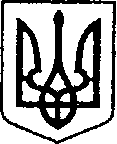 УКРАЇНАЧЕРНІГІВСЬКА ОБЛАСТЬН І Ж И Н С Ь К А    М І С Ь К А    Р А Д АВ И К О Н А В Ч И Й    К О М І Т Е ТР І Ш Е Н Н Явід  17  березня  2020 р.		          м. Ніжин		                            № 79Про додаткові заходи щодо запобігання поширенню на території Ніжинської міської об’єднаної територіальної громади випадків гострої респіраторної хвороби COVID-19, спричиненої коронавірусом SARS-CoV-2 Відповідно до ст. 42, 59, 73 Закону України «Про місцеве        самоврядування в України», ст.29, 30 Закону України «Про захист населення від інфекційних хвороб», Постанови КМУ від 16 березня 2020 року №215,  Регламету виконавчого комітету Ніжинської міської ради Чернігівської області VІІ скликання та з метою запобігання поширення на території Ніжинської міської об’єднаної територіальної громади (далі Ніжинської МОТГ) випадків гострої респіраторної хвороби COVID-19, спричиненої коронавірусом SARS-CoV-2,  виконавчий комітет Ніжинської міської ради вирішив:З 15.00 17 березня 2020року до 03 квітня 2020року тимчасово заборонити проведення наступних масових заходів та/або роботу об’єктів загального користування незалежно від форми власності та підпорядкування:  1.1 культурних, розважальних, спортивних, соціальних, релігійних, рекламних та інших заходів, у яких бере участь понад 10 осіб, крім заходів, необхідних для забезпечення роботи органів місцевого самоврядування; роботу суб’єктів господарювання, які приймають відвідувачів, зокрема закладів громадського харчування (ресторанів, кафе тощо), торговельно-розважальних центрів, інших закладів розважальної діяльності, фітнес-центрів, закладів культури, торговельного і побутового обслуговування населення, крім роздрібної торгівлі продуктами харчування, пальним, засобами гігієни, лікарськими засобами та виробами медичного призначення, засобами зв’язку, провадження банківської та страхової діяльності, а також торговельної діяльності і діяльності з надання послуг з громадського харчування із застосуванням адресної доставки замовлень за умови забезпечення відповідного персоналу засобами індивідуального захисту;1.3 перевезення понад 10 пасажирів одночасно в одному транспортному засобі, що здійснює регулярні пасажирські перевезення на міських маршрутах у звичному режимі руху;1.4 заїзд на територію автостанцій автобусів, які здійснюють перевезення пасажирів у приміському, міжміському внутрішньообласному сполученні, та реалізацію власниками автостанцій квитків автомобільним перевізникам, які виконують такі перевезення.2. Рекомендувати керівникам підприємств, установ, організацій забезпечити організацію позмінної роботи працівників, а за технічної можливості – також роботи в режимі реального часу через інтернет.3. Керівнику штабу, створеного рішенням виконавчого комітету Ніжинської міської ради від 12.03.2020р. № 67 забезпечити організацію виконання та контроль за дотриманням на території Ніжинської МОТГ Постанови КМУ від 16 березня 2020 року №215, своєчасним і повним проведенням профілактичних і протиепідемічних заходів.4. Начальнику відділу з питань надзвичайних ситуацій, цивільного захисту населення, оборонної та мобілізаційної роботи забезпечити оприлюднення даного рішення на офіційному сайті Ніжинської міської ради до 15.00 17 березня 2020року.5. Контроль за виконанням даного рішення покласти на першого заступника міського голови з питань діяльності виконавчих органів ради Олійника Г.М.	Міський голова               підписано                              А.В. Лінник                        П О Я С Н Ю В А Л Ь Н А    З А П И С К Адо проекту рішення «Про додаткові заходи щодо запобігання поширенню на території Ніжинської міської об’єднаної територіальної громади випадків гострої респіраторної хвороби COVID-19, спричиненої коронавірусом SARS-CoV-2»        1. Обґрунтування необхідності прийняття актаНа виконання пп.1 п.А ст.32, ст.42,59,73  Закону України «Про місцеве        самоврядування в України», ст.29, 30 Закону України «Про захист населення від інфекційних хвороб», Постанови КМУ від 16 березня 2020 року №215, Регламету виконавчого комітету Ніжинської міської ради Чернігівської області УІІ скликання, з метою запобігання поширення на території Ніжинської МОТГ випадків гострої респіраторної хвороби COVID-19, спричиненої коронавірусом SARS-CoV-2, відділом з питань НС, ЦЗН, ОМР підготовлений даний проект рішення.2. Загальна характеристика і основні положення проекту	Проект рішення передбачає  введення в дію додаткових обмежувальних карантинних заходів для недопущення поширення захворювань, спричинених новим коронавірусом (2019-nCoV) на території Ніжинської МОТГ  з  17 березня 2020 року.Проект складається з 5 пунктів та загальних положень.3. Стан нормативно – правової базиПідпункт 2 частини Б ст.38 Закону України «Про місцеве самоврядування в Україні» визначає  Повноваження виконавчого комітету  щодо «вжиття у разі надзвичайних ситуацій необхідних заходів відповідно до закону щодо забезпечення державного і громадського порядку, життєдіяльності підприємств, установ та організацій, врятування життя людей, захисту їх здоров'я, збереження матеріальних цінностей» 	4.Фінансово – економічне обґрунтуванняРеалізація даного проекту не потребує додаткових фінансових витрат з міського бюджету. Прогноз соціально – економічних наслідків прийняття проектуПрийняття даного рішення дозволить запобігти поширення захворювань, спричинених новим коронавірусом (2019-nCoV) та призупинити зростання захворюваності на ГРІ та грип серед населення.Начальник відділу з питань НС, ЦЗН, ОМР      підписано       Г.Г. Чернишов